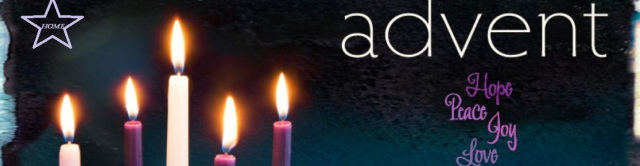 An Advent PrayerO Lord, help me to prepare for this sacred and joyous season.As the season becomes hectic, help me to remember to slow down and enjoy the love of my family, friends and faith community.Allow me to recognise those in need and realise that time, friendship and love are the greatest and often the most cherished gifts during the festive season.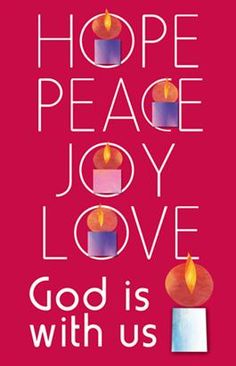 An Advent Prayer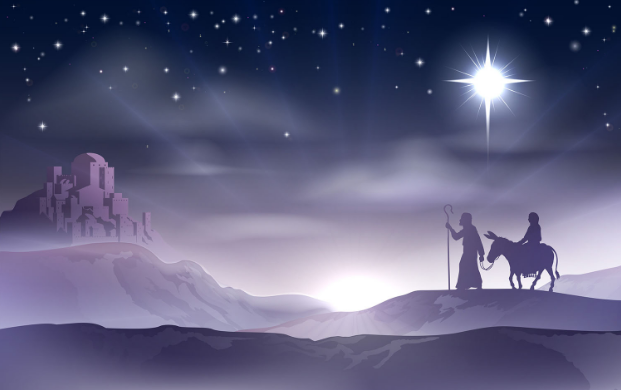 God of light and hope,Look upon us in loveAnd fill us with the Spirit of JesusThat we may love youAnd serve you in your kingdom.Protect us this Advent;Help us to focus on the things that really matter,As we await the coming of our Lord Jesus Christ,Who is the light of the world,And who lives and reigns with You and the Holy Spirit,One God forever and ever.Amen.